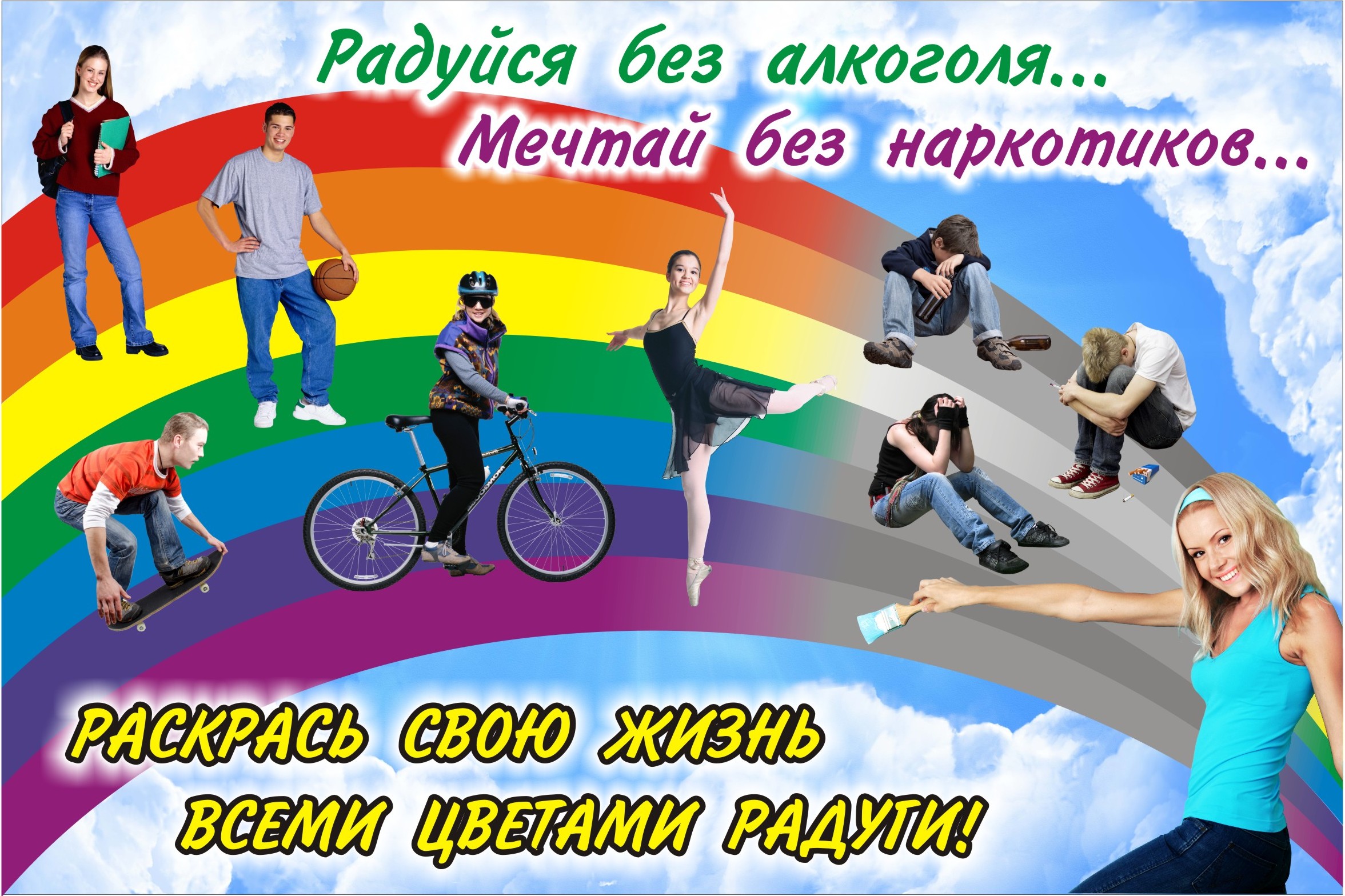 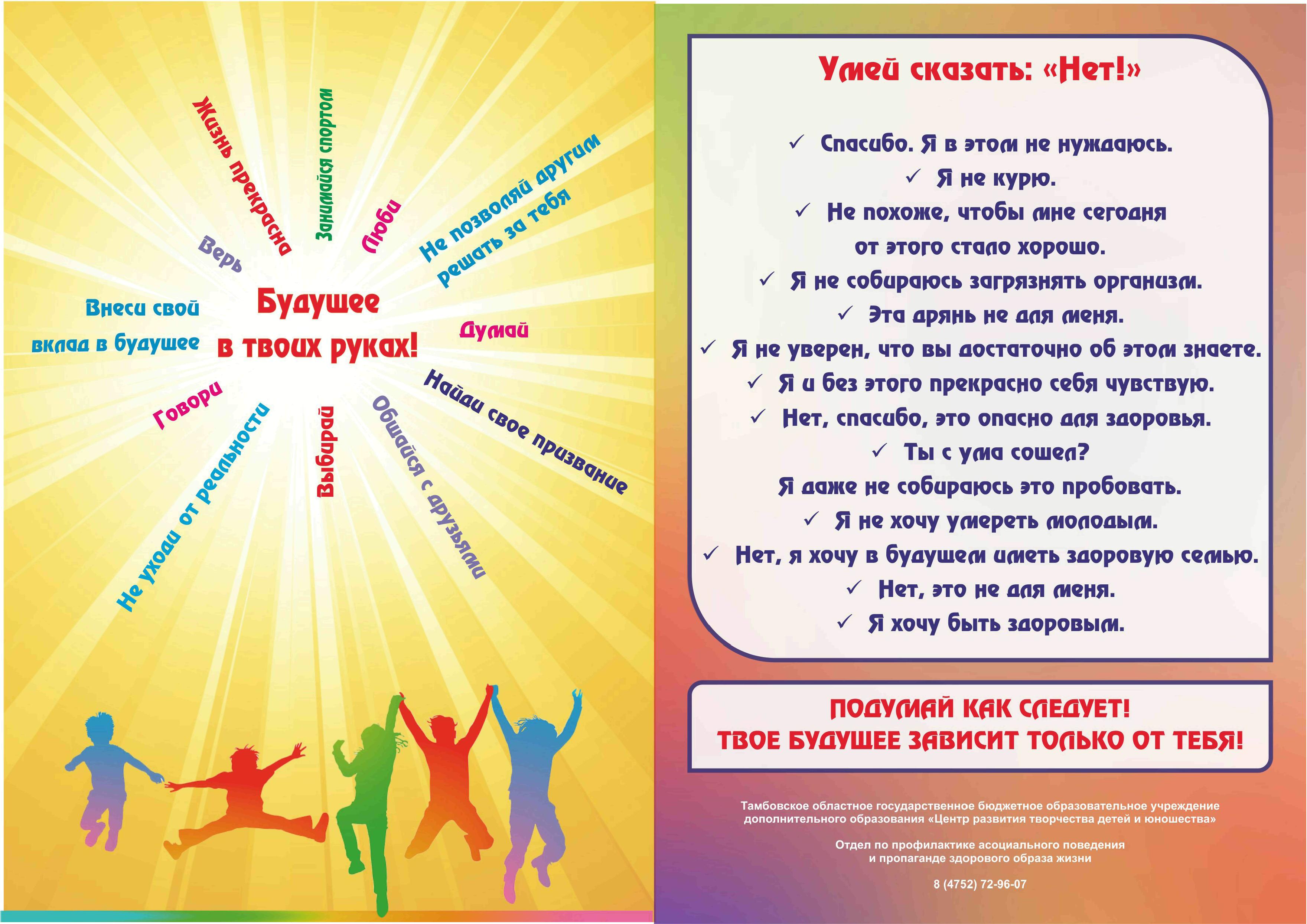 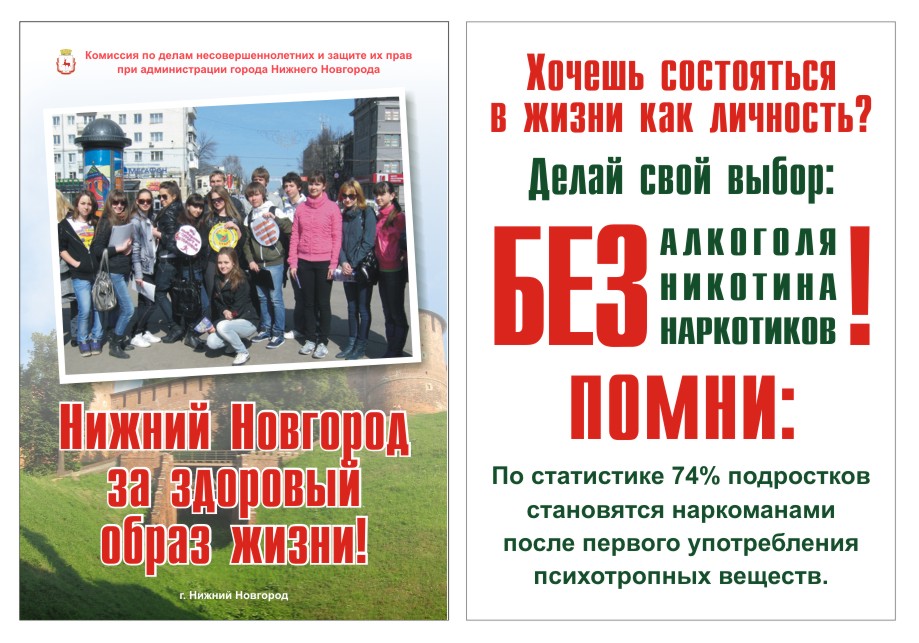 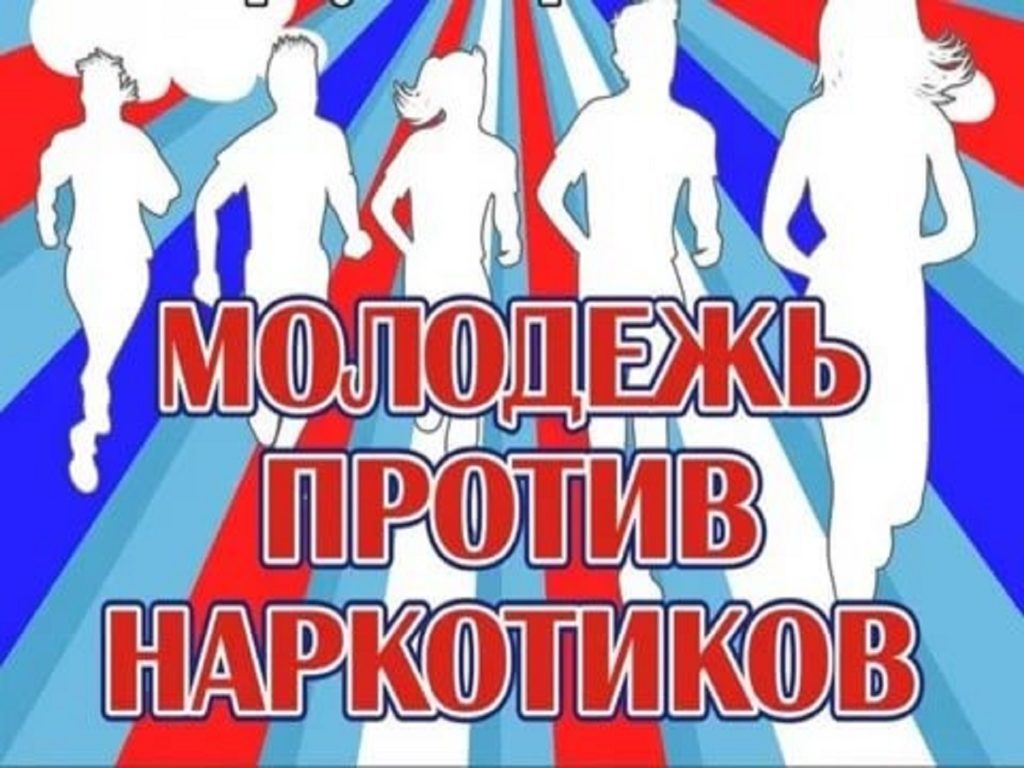 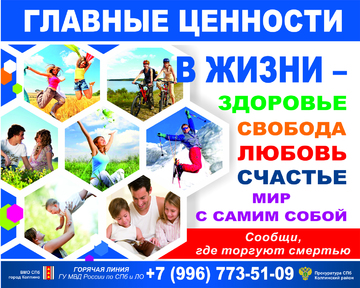 Видеоролики антинаркотической направленностиБег за дрянью! (перейти)Береги себя.  (перейти)Вред употребления 'спайсов' и 'солей' (перейти)Действие наркотиков (перейти)Развенчание мифов (перейти)Секреты манипуляции (перейти)Социальный ролик 'Спайсы' (перейти)Спайс (перейти)Мультик (перейти)Мультик (перейти)